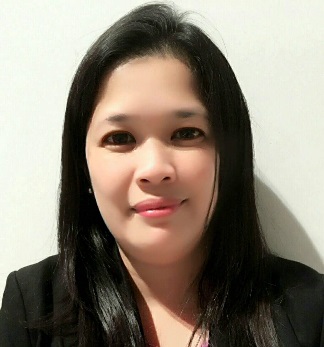 Name 	: 	Sherryl Email Address:  Sherryl.338144@2freemail.com Objective: To obtain a position that will enable me to use my strong organizations skills, educational background and ability to work well with other people.EDUCATIONAL QUALIFICATIONS:COLLEGE 		:		BACHELOR OF SCIENCE IN ACCOUNTANCY (BSA)					Year Graduated - 2000					HOLY ANGEL UNIVERSITYStop. Rosario Street, Angeles City.2009					Philippines Highlights:							Technical  Skills:Multi-Line Phone system expert			Microsoft WordDetails Oriented					Microsoft ExcellSecurity Process					Microsoft OutlookMail and Packaging delivery			            Microsoft windows 2000/XPMicrosoft office suite WORKS EXPERIENCE:Position:			Admin Support /ReceptionistCoverage Date:		November – 24, 2013 to January 24,2017Company			SHINRYO CORPORATION MIDDLE EAST- Abu Dhabi Airport - Midfield Terminal Project.Job Description:- Welcomes visitors by greetings them, in person or on telephone; answering or referring inquires.- Directs visitors by maintaining employee and department directories; giving instructions.- Maintains security by following procedures; monitoring logbook; issuing access visitor’s badge.- Maintains telecommunications system.- Maintains safe and clean reception area by complying with procedures, rules, and regulations.- Maintains continuity among work teams by documenting and communicating actions,     irregularities, and continuing needs.- Contributes to team effort by accomplishing related result as needed.- Monitoring and in charge of drivers schedule of staff and Japanese.- Ticketing and booking of hotels reservations.- Monitoring and maintain inventory of office supplies and pantry supplies.- Maintain general filing system, sort and record mails properly-Dissemination of memorandum received from ADAC PD Sec. including violations and penalties.Position:			Customer Service SpecialistCoverage Date:		July 2013 to November 2013:Company:			NUPON TECHNOLOGY PHILS. CORP.4C Alba East Tapinac Olongapo CityTelephone no: 047-6250162Job Description:- Monitoring and maintaining inventory stocks.- Encode and Maintain office file documents.- Monitoring for Collections.-Ensure customer satisfaction by meeting customer needs in courteous and timely manner. 
-Track, follow-up and resolve customer’s outstanding issues in a timely fashion. 
-Develop customer service programs in order to provide outstanding service. 
-Prepare documentation and reports on routine customer correspondence for future reference    purpose. 
-Conduct customer surveys about the company’s service so as to obtain feedback. 
-Communicate customer feedback to technical and marketing teams in order to develop processes for better serving customers. 
-Maintain weekly reports on customer inquiries, responses and feedback so as to develop customer service analytics and trends.Position:				Accounting StaffCoverage Date:			August 2007 to June 2013Company:				KAMISETA - SM CLARK & SM PAMPANGAVerman Carpark, Miranda Street, Angeles City 2009Job Description:-Type and word-process various documents and electronic information.-Manage, organize, and update relevant data using database applications.-Communicate and provide information by relevant methods internally and externally to assist and enable organizational operations and effective service to connecting groups.-Interpret instructions and issues arising, and then implement actions according to administrative policies and procedures.Position:				Secretary / Cashier:Company:				BEST SERVICE MOTOR CORPORATION:516 SHAW BOULEVARD MANDALUYONG CITY:Coverage Date:			January 2000 to August 2006:Job Description:-Answer customers' questions, and provide information on procedures or policies.-Compute and record totals of transactions.-Greet customers entering establishments.-Issue receipts, refunds, credits, or change due to customers.-Maintain clean and orderly checkout areas.-Offer customers carry-out service at the completion of transactions.-Process merchandise returns and exchanges.-Receive payment by cash, check, vouchers, or automatic debits.-Resolve customer complaints.-Sort, count, and wrap currency and coins.-Calculate total payments received during a time period, and reconcile this with total sales.-Stock shelves, and mark prices on shelves and items.-Pay company bills by cash, vouchers, or checks. Personal Information Born	: 	January 5, 1977			Age	:	38 yrs. OldCivil Status:	Married				Height	:	5’2Visa Status:	Residence (Company) VisaIdeal Next Job:	Ideal to all offersLanguage:	English - read and write and speak fluentlyNationality:	Philippines/FilipinoAvailability:  Immediate